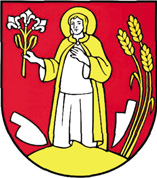  Smernica  o zadávaní zákaziek s nízkou hodnotou č. 01/2020 Čl. l. Úvodné ustanovenia Táto smernica je vypracovaná ako interný predpis verejného obstarávateľa Obce Senohrad v zmysle zákona č. 343/2015 Z. z. o verejnom obstarávaní a o zmene a doplnení niektorých zákonov (ďalej len „ZVO”) s účinnosťou od  01.03.2020. Účelom smernice je zabezpečenie postupu verejného obstarávania pri zadávaní zákaziek s nízkou hodnotou podľa § 117 ZVO. Čl. II Všeobecné ustanovenia Obec Senohrad je podľa § 7 ods. 1 písm. b) ZVO verejným obstarávateľom a pri zadávaní zákaziek postupuje v zmysle jednotlivých ustanovení tohto zákona. Verejným obstarávaním sú postupy podľa ZVO, ktorým sa zadávajú zákazky na dodanie tovaru, zákazky na uskutočnenie stavebných prác, zákazky na poskytnutie služieb, súťaž návrhov, zadávanie koncesií na stavebné práce, zadávanie koncesií na služby. Táto interná smernica o postupe zadávania zákaziek s nízkou hodnotou bola vypracovaná v zmysle § 117 ZVO. Cieľom tejto smernice je vytvoriť rámec pre efektívny a hospodárny postup pri zadávaní zákaziek s nízkou hodnotou. Verejný obstarávateľ je povinný pri verejnom obstarávaní všetkých zákaziek uplatňovať základné princípy verejného obstarávania, ktorými sú rovnaké zaobchádzanie, nediskriminácia hospodárskych subjektov, proporcionalita, transparentnosť, hospodárnosť a efektívnosť. Celý priebeh verejného obstarávania je povinný zdokumentovať tak, aby jeho úkony boli preskúmateľné bez ohľadu na použité prostriedky komunikácie. Čl. III Finančné limity Zákazka je nadlimitná, podlimitná alebo s nízkou hodnotou v závislosti od jej predpokladanej hodnoty. Nadlimitná zákazka je zákazka, ktorej predpokladaná hodnota sa rovná alebo je vyššia ako finančný limit ustanovený Vyhláškou Úradu pre verejné obstarávanie č. 118/2018 Z. z., ktorou sa ustanovuje finančný limit pre nadlimitnú zákazku, finančný limit pre nadlimitnú koncesiu a finančný limit pri súťaži návrhov. Podlimitná civilná zákazka zadávaná verejným obstarávateľom je zákazka, ktorej predpokladaná hodnota je nižšia ako finančný limit podľa odseku 2 tohto článku a súčasne rovnaká alebo vyššia ako 70 000 EUR, ak ide o zákazku na dodanie tovaru, okrem potravín a zákazku na poskytnutie služby, okrem služby uvedenej v prílohe č. 1 ZVO, 260 000 EUR, ak ide o zákazku na poskytnutie služby uvedenej v prílohe č. 1 ZVO, 180 000 EUR, ak ide o zákazku na uskutočnenie stavebných prác, Civilná zákazka s nízkou hodnotou zadávaná verejným obstarávateľom je: zákazka na dodanie tovaru okrem potravín, zákazka na poskytnutie služby alebo zákazka na uskutočnenie stavebných prác, ktorej predpokladaná hodnota je nižšia ako finančný limit uvedený v odseku 3 a súčasne rovnaká alebo vyššia ako 5 000 EUR v priebehu kalendárneho roka alebo počas platnosti zmluvy, ak sa zmluva uzatvára na dlhšie obdobie ako jeden kalendárny rok, zákazka na dodanie tovaru, ktorým sú potraviny a ktorej predpokladaná hodnota je nižšia ako finančný limit podľa odseku 2 a zároveň rovnaká alebo vyššia ako 5 000 EUR v priebehu kalendárneho roka alebo počas platnosti zmluvy, ak sa zmluva uzatvára na dlhšie obdobie ako jeden kalendárny rok. Prehľad finančných limitov pri zákazkách s nízkou hodnotou je uvedený v prílohe č. 2 tejto smernice.  ZVO sa nevzťahuje na zákazku, ktorej predpokladaná hodnota je nižšia ako 5 000 EUR v priebehu kalendárneho roka alebo počas platnosti zmluvy, ak sa zmluva uzatvára na dlhšie obdobie ako jeden kalendárny rok. Verejný obstarávateľ postup zadávania zákazky  do 5 000 EUR upravuje v článku VI. bod 12 tejto smernice. Čl. IVPredpokladaná hodnota zákazky Predpokladaná hodnota zákazky sa určuje ako cena bez dane z pridanej hodnoty. Pravidlá výpočtu predpokladanej hodnoty zákazky  upravuje § 6 ZVO. Verejný obstarávateľ určí predpokladanú hodnotu zákazky na základe údajov a informácií o zákazkách na rovnaký alebo porovnateľný predmet zákazky. Ak nemá verejný obstarávateľ takéto údaje k dispozícii, určí predpokladanú hodnotu na základe údajov získaných prieskumom trhu s požadovaným plnením alebo na základe údajov získaných iným vhodným spôsobom (z aktuálnych katalógov, letákov, oficiálnych ponukových cenníkov, cien zverejnených na webovej stránke (printscreen), a pod.) Predpokladaná hodnota zákazky je platná v čase začatia postupu zadávania zákazky s nízkou hodnotou. Čl. V Bežná dostupnosť na trhu Bežne dostupnými tovarmi, stavebnými prácami alebo službami na trhu sú tovary, stavebné práce alebo služby, ktoré nie sú vyrábané, dodávané, uskutočňované alebo poskytované na základe špecifických a pre daný prípad jedinečných požiadaviek, sú ponúkané v podobe, v ktorej sú bez väčších úprav ich vlastností alebo prvkov aj dodané, uskutočnené alebo poskytnuté a zároveň sú spravidla v podobe, v akej sú dodávané, uskutočňované alebo poskytované pre verejného obstarávateľa, dodávané, uskutočňované alebo poskytované aj pre spotrebiteľov a iné osoby na trhu. Bežne dostupnými tovarmi, stavebnými prácami alebo službami sú najmä tovary, stavebné práce alebo služby určené na uspokojenie bežných prevádzkových potrieb verejného obstarávateľa. Bežne dostupnými tovarmi alebo službami sú najmä tovary a služby spotrebného charakteru. Čl. VI Pravidlá postupu pri zadávaní zákaziek s nízkou hodnotou Zadávanie a obstaranie zákaziek s nízkou hodnotou na dodanie tovarov, potravín, uskutočnenia stavebných prác a poskytnutie služieb vykonávajú zodpovední pracovníci verejného obstarávateľa, v ktorých kompetencii určenej pracovnou náplňou je verejné obstarávanie. Pri zadávaní zákazky s nízkou hodnotou na dodanie tovarov, potravín, uskutočnenie stavebných prác a poskytnutie služby verejný obstarávateľ postupuje tak, aby vynaložené náklady na obstaranie predmetu zákazky boli hospodárne. Verejný obstarávateľ môže vyhradiť právo účasti vo verejnom obstarávaní podľa § 108 ods. 2 ZVO. Verejný obstarávateľ pri zadávaní zákaziek s nízkou hodnotou môže postupovať podľa § 109 až 111 ZVO (s využitím elektronického trhoviska), ak ide o dodanie tovaru, alebo poskytnutie služby bežne dostupných na trhu. Postup pri zadávaní zákazky s nízkou hodnotou je nasledovný: - 	opísať a špecifikovať predmet zákazky, určiť predpokladanú hodnotu zákazky, vykonať prieskum trhu spôsobom v zmysle bodu 4 tohto článku, osloviť vybraných záujemcov, ak je táto možnosť hospodárnejšia vzhľadom na výsledky prieskumu trhu, vyhodnotiť prieskum trhu alebo predložené ponuky uchádzačov. Na zdokladovanie výberu dodávateľa sa môžu použiť napr. aktuálne katalógy, letáky, oficiálny ponukový cenník, ceny zverejnené na webovej stránke (printscreen), prípadne sa oslovia záujemcovia e-mailom alebo písomne. Zistenie PHZ inou formou než podľa bodu 4 Uvedený postup verejný obstarávateľ nepoužije, ak sa jedná o nasledovné zákazky: drobný nákup tovarov a služieb pri úhrade v hotovosti do výšky 5.000 € za celý nákup alebo jednotlivo, podľa uváženia), nákup tovarov na pohostenie, občerstvenie a dary do výšky 3.000.- € v súlade s rozpočtovými pravidlami o hospodárení s prostriedkami na pohostenie, občerstvenie a dary, jednotlivo v priebehu kalendárneho roka nákup pohonných hmôt pre služobné motorové vozidlá, motorové pracovné stroje (kosačky...) a prevádzkové agregáty, umývanie služobných motorových vozidiel v umyvárňach a poplatky za parkovanie, poštovné poplatky vrátane nastavenia frankovacích zariadení, nákup tovarov použitých na drobné neplánované opravy zariadení a vybavenia objektov jednotlivo do hodnoty 5.000.- € bez DPH. nákup tovarov použitých na drobné neplánované opravy motorových vozidiel jednotlivo do hodnoty 5.000.- € bez DPH. poskytovanie drobných služieb súvisiacich so zabezpečením hlavných aktivít do hodnoty 5.000.- € bez DPH  nákup používaného tovaru, ktorý vyžaduje obhliadku objednávateľom (ojazdené motorové vozidlá, repasované počítače...) a cena nepresiahne hodnotu ZNH odstraňovanie havárií, ktorých cena nepresiahne hodnotu zákazky s nízkou hodnotou na zákazky, ktorých súčet cien rovnakých druhov tovarov alebo služieb bez DPH v priebehu kalendárneho roka alebo počas trvania zmluvy nepresiahne 5.000.- € projektové práce do hodnoty 5.000.- € bez DPH jednotlivo v priebehu kalendárneho roka geodetické služby odborne spôsobilej osobe do hodnoty 5.000.- € bez DPH jednotlivo v priebehu kalendárneho roka revízie vyhradených technických zariadení služby požiarneho technika služby bezpečnostného technika Predpokladanú hodnotu zákazky reprezentuje cena príslušného nákupu.  Kritériá pre vyhodnotenie ponúk môžu byť:  Najnižšia cena  Osobné dobré skúsenosti s dodávateľom Plnenie nadštandardných požiadaviek verejného obstarávateľa Vzdialenosť sídla prevádzky dodávateľa Miesto prevádzky (podpora regionálnej zamestnanosti) Termín dodania tovaru, poskytnutia služby a uskutočnenia stavebných prác. Kritériom na vyhodnotenie ponúk podľa ods. 12  § 44  ZVO nesmie byť dĺžka záruky, podiel subdodávok a inštitúty zabezpečujúce zmluvné plnenie. Súčasťou výzvy je aj informácia pre záujemcov, že proti rozhodnutiu verejného obstarávateľa o výbere najvhodnejšieho uchádzača pri postupe zadávania zákazky s nízkou hodnotou nie je možné podať žiadosť o nápravu v zmysle ZVO. Zodpovední pracovníci písomne oznámia výsledok vyhodnotenia úspešnému uchádzačovi a vyzvú ho na predloženie návrhu zmluvy. S úspešným uchádzačom bude uzatvorená zmluva, ktorá obsahuje kvalitatívne, kvantitatívne a technické podmienky dodania predmetu obstarávania, termín, ako aj sankcie za porušenie zmluvných podmienok dodávateľom predmetu zákazky. V odôvodnených prípadoch je postačujúce vystaviť objednávku na predmet zákazky. Ak verejný obstarávateľ pri zadávaní zákazky s nízkou hodnotou neuplatní postup podľa § 109 až 111 ZVO (elektronické trhovisko), verejný obstarávateľ nesmie uzavrieť zmluvu s uchádzačom, ktorý nespĺňa podmienky účasti podľa § 32 ods. 1 písm. e) a f) ZVO, alebo ak u neho existujú dôvody na vylúčenie podľa § 40 ods. 6 ZVO. Ustanovenie § 11 ZVO týmto nie je dotknuté. Zmena zmluvy počas jej trvania sa môže uskutočniť iba v súlade s ustanovením § 18 ZVO. Verejný obstarávateľ pri zadávaní zákaziek s nízkou hodnotou môže využiť elektronickú aukciu. Nenávratné finančné príspevky a dotácie Postup verejného obstarávania v prípade zadávania zákaziek, na ktoré boli získané nenávratné finančné príspevky a dotácie sa uskutočňujú podľa metodiky, pokynov poskytovateľa NFP a dotácií. V prípade, že poskytovateľ nemá určenú metodiku, postupuje sa podľa tejto internej smernice. Zákazky malého rozsahu –  podľa § 1 ods. 14 ZVO Pre zabezpečenie hospodárnosti a efektívnosti vynaložených finančných prostriedkov sa verejný  obstarávateľ rozhodol  obstarávať zákazky s  hodnotami do   5 000 EUR, ktoré nespadajú do pôsobnosti zákona o verejnom obstarávaní, nasledovne:  a/  	Tovary,  služby a stavebné práce v hodnote rovnej alebo nižšej ako 5 000 EUR          starostka obstaráva  podľa vlastného uváženia  v súlade so zásadami maximálnej hospodárnosti priamym zadaním.    b/ 	Tovary,  služby a stavebné práce v hodnote  vyššej ako 5 000 EUR jednotliví zodpovední pracovníci obstarávajú postupom  prieskumu trhu napr. z aktuálnych katalógov, letákov, oficiálnych ponukových cenníkov, cien zverejnených na webovej stránke (printscreen), prípadne oslovením záujemcov e-mailom alebo písomne v súlade so zásadami maximálnej hospodárnosti.  /Príloha č. 5/  Článok VII. Zmena zmluvy, rámcovej dohody a koncesnej zmluvy počas  trvania Zmluvu, rámcovú dohodu a koncesnú zmluvu počas  trvania bez nového verejného obstarávania môže verejný obstarávateľ zmeniť v súlade s § 18 ZVO.  Článok VIII.      Komisia Verejný obstarávateľ nie je povinný na vyhodnocovanie ponúk pri zadávaní zákaziek s nízkymi hodnotami  podľa § 51 ZVO zriadiť vyhodnocovaciu komisiu. Verejný obstarávateľ  môže  zriadiť   komisiu  v  prípade,  ak   predpokladaná  hodnota zákazky  je  vyššia ako  30 000  EUR  pri  tovare (okrem potravín) a službe;  60 000 EUR pri stavebných prácach  a  50 000 EUR,  ak  ide o tovar, ktorými sú potraviny. Komisia je najmenej trojčlenná.   Členovia komisie musia mať odborné vzdelanie alebo odbornú prax zodpovedajúcu predmetu  zákazky alebo koncesie; verejný obstarávateľ je oprávnený spracúvať dokumenty na tento účel v nevyhnutnom rozsahu . Komisia je spôsobilá vyhodnocovať predložené ponuky, ak je súčasne prítomná väčšina jej členov, najmenej však traja. Podľa § 53 ZVO vyhodnocovanie ponúk je neverejné.  Členovia komisie nesmú poskytovať informácie o obsahu ponúk počas ich vyhodnocovania. Na člena komisie sa vzťahuje povinnosť podľa § 51 ZVO. Článok IX. Plánovanie verejného obstarávania Verejný obstarávateľ postupuje pri obstarávaní tovarov, služieb, súťaže návrhov a uskutočnenie stavebných prác podľa CPV kódov, schváleného rozpočtu mesta  na príslušný kalendárny rok a v súlade s limitmi podľa § 5  ZVO . Verejný obstarávateľ spracúva každoročne plán Verejného obstarávania (z prevádzkových aj kapitálových výdavkov), z ktorého musia byť zrejmé nasledovné informácie : Predmet zákazky Ročný finančný limit Príslušné CPV (kód a názov) Aplikácia ZVO (určenie postupu) Plán verejného obstarávania je možné v priebehu roka aktualizovať. Čl. X Dokumentácia a zverejňovanie Verejný obstarávateľ eviduje všetky doklady a dokumenty zo zadávania zákaziek v súlade so ZVO a uchováva ich najmenej 10 rokov po uzavretí zmluvy (objednávky, faktúry, potvrdenia o dodaní tovaru), ak osobitný predpis neurčuje inak. Verejný obstarávateľ je povinný zverejniť raz štvrťročne do 30 dní po uplynutí kalendárneho štvrťroka v profile súhrnnú správu o zákazkách s nízkymi hodnotami, ktoré zadal za obdobie predchádzajúceho kalendárneho štvrťroka, v ktorej pre každú zákazku uvedie najmä : a) hodnotu zákazky, predmet zákazky, identifikáciu úspešného uchádzača. Dokumentácia z verejného obstarávania pri zadávaní zákaziek s nízkou hodnotou: určenie predpokladanej hodnoty zákazky, určenie bežnej dostupnosti zákazky,  výzva na predloženie ponuky a príslušné prílohy, printscreen stránky so zverejnenou výzvou, ak sa uplatnilo, doručené ponuky, záznam z vyhodnotenia ponúk, odoslané oznámenia o výsledku vyhodnotenia ponúk, doklady, ktoré uchádzač nahradil čestným vyhlásením, ak sa uplatnilo, - printscreen webovej stránky so zverejneným výsledkom, ak sa uplatnilo, kópia objednávky, alebo originál zmluvy. Verejný obstarávateľ je povinný do 30 dní po skončení kalendárneho štvrťroka uverejniť v profile súhrnnú správu o zmluvách so zmluvnými cenami vyššími ako 1 000 EUR v súlade § 1 ods. 2 až 14, ktoré sa uzavreli za obdobie kalendárneho štvrťroka. Verejný obstarávateľ v súhrnnej správe za každú takúto zákazku uvedie najmä hodnotu zákazky, predmet zákazky, identifikáciu zmluvnej strany s ktorou bola zmluva uzatvorená. Verejný obstarávateľ nie je povinný v súhrnnej správe podľa prvej vety uviesť zmluvy, ktoré boli zverejnené v Centrálnom registri zmlúv. Čl. XI Zodpovednosti v procese verejného obstarávania Právomoc a zodpovednosť referenta pre verejné obstarávanie Referent pre verejné obstarávanie (zamestnanec poverený VO): Na základe schváleného rozpočtu mesta a jeho priebežných úprav a podkladov od vedúcich jednotlivých oddelení, referátov, príspevkových a rozpočtových organizácií mesta Rožňava, pripravuje a aktualizuje  plán verejného obstarávania na príslušný kalendárny rok, resp. príslušné plánovacie obdobie. Tento návrh sa aktualizuje do 30 dní po schválení rozpočtu alebo zmeny rozpočtu. Administratívne zabezpečuje, metodicky riadi a koordinuje postupy verejného obstarávania mesta. Zabezpečuje administratívny styk „verejného obstarávateľa – obce Senohrad” (ďalej len „obce”) s Úradom pre verejné obstarávanie, čím sa rozumie spracovanie a zaslanie oznámení o vyhlásení postupov verejného obstarávania, oznámení o výsledku verejného obstarávania, príslušných správ v zmysle ustanovení zákona o verejnom obstarávaní, štatistických hlásení a pod. Vedie evidenciu prebiehajúcich postupov verejného obstarávania v rozsahu zadávania nadlimitných zákaziek, podlimitných zákaziek a zadávanie zákaziek s nízkymi hodnotami. Zabezpečuje archiváciu ukončených postupov verejného obstarávania v rozsahu zadávania nadlimitných zákaziek, podlimitných zákaziek a zadávania zákaziek s nízkymi hodnotami. Právomoc a zodpovednosť ostatných zúčastnených strán:Predkladajú vždy začiatkom roka prostredníctvom elektronických prostriedkov referentovi pre verejné obstarávanie návrh plánu verejného obstarávania na príslušný rok, ktorý sa plánuje realizovať. Tento návrh aktualizujú do 30 dní po schválení rozpočtu alebo zmeny rozpočtu. Zodpovedajú za správnosť zadefinovania opisu predmetu zákazky, podmienok účasti, návrhu zmluvy alebo rámcovej dohody a kritérií na vyhodnotenie ponúk, uvedených v súťažných podkladoch, a v oznámení o vyhlásení verejného obstarávania resp. výzve na predkladanie ponúk, správnosť vecného obsahu vysvetlenia informácií nevyhnutných na predloženie ponuky a splnenia podmienok účasti. Poskytujú súčinnosť pri príprave, uskutočňovaní a ukončení procesu verejného obstarávania. Poskytujú podklady nevyhnutné na splnenie si informačných povinností súvisiacich s procesom verejného obstarávania a plnenia zmluvných dojednaní. Čl. XII Záverečné ustanovenia Táto smernica je záväzná pre všetkých zamestnancov obce Senohrad, vedúcich,  riaditeľov  a  konateľov organizácií s majetkovou účasťou obce Senohrad.  Kontrolu dodržiavania predmetnej smernice vykonáva hlavný kontrolór obce Senohrad.    Táto smernica bola schválená na Obecnom zastupiteľstve dňa 13.02.2020, uzn. č. 1/2020. Táto smernica je zverejnená na webovom sídle obce Senohrad. Smernica č.01/2020 nadobúda  účinnosť  dňa 01.03.2020. Dňom jej účinnosti  stráca platnosť článok 3 internej smernice č. 01/2016. V Senohrade, 12.02.2020.Mgr. Oľga  B a r t k o v á								        starostka obcePrílohy: Príloha č.1 k zákonu č. 343/2015 Z.z. /kód CPV/ Finančné limity pre zákazky s nízkou hodnotou Žiadanka na zadanie zákazky - VZOR Záznam z vyhodnotenia zákazky – VZOR (nad 5 000 EUR) Záznam z vyhodnotenia zákazky pre výber zmluvného partnera pri ZNH  Zápis z havárie - VZOR Príloha č. 1 k zákonu č. 343/2015 Z. z. SOCIÁLNE SLUŽBY A INÉ OSOBITNÉ SLUŽBY (1) Na uvedené služby sa tento zákon nevzťahuje, ak sú organizované ako služby všeobecného záujmu nehospodárskeho charakteru.Príloha č. 2 Finančné limity Príloha č. 3 Ž I A D A N K Ana zadanie zákazky podľa zákona č. 343/2015 Z. z. o verejnom obstarávaní a o zmene a doplnení niektorých zákonov  na rok 20...... Príloha č. 4 VZOR Záznam z vyhodnotenia ponúk pre stanovenie predpokladanej hodnoty zákazky a zároveň výber zmluvného partnera pri zákazke malého rozsahu do 5 000 EUR , ktoré  nespadajú do pôsobnosti  ZVO Predmet zákazky:  ........................................... /názov/  Druh dodávky: tovar, služba, stavebná práca Predpokladaná hodnota zákazky (stanovená na základe uvedených cien bez DPH):   ............... EUR Identifikácia vybraného dodávateľa:   ponuka č. .........  	 Zdôvodnenie výberu: Najnižšia cena Celkové náklady na obstaranie, (ak nebola vybraná najnižšia cena) ⃰) Iné (ak nebola vybraná najnižšia cena) ⃰) podľa  článku VI. bod 5 tejto smernice Zoznam dokladov, ak sa požadovali  Navrhnutý spôsob vzniku zmluvného vzťahu: Zmluva  Objednávka  Vyhlasujem, že v súvislosti s týmto prieskumom spĺňam podmienku nezaujatosti vo vzťahu k potenciálnym dodávateľom,  a potvrdzujem že uvedené údaje sú pravdivé. ........................................................................................................................................................                   Vyhodnotil: zodpovedný zamestnanec, dátum , meno, priezvisko a funkcia,   podpis 	 	 	 	 	 	 Prílohy :  Podklady podľa ktorých bol vykonaný prieskum trhuPríloha č. 5 VZOR   Záznam z vyhodnotenia zákazky pre výber zmluvného partnera pri ZNH  I. Názov, adresa, kontaktné miesto  a cenová ponuka uchádzačov  Výzva na predmetnú zákazku bola zaslaná e-mailom/písomne .........záujemcom a bola vyložená na webovej stránke mesta. Cenovú ponuku na predmet zákazky doručili v určenom termíne .........  uchádzači.  a) Identifikácia vylúčeného uchádzača s uvedením dôvodov vylúčenia; Neuplatnilo sa. (resp. ak áno, vypísať dôvod) b) Identifikácia úspešného uchádzača s uvedením dôvodov úspešnosti ponuky; ................................ Odôvodnenie: ................................ Použité kritérium na vyhodnotenie ponúk: Obstarávacia cena  :    Iné kritériá : Doklady,  ak sa požadovali, napr. doklad o oprávnení podnikať :.................. Spôsob vzniku záväzku: na základe zmluvy, na základe písomnej objednávky . Záznam obsahuje ako prílohu všetky cenové ponuky. Vyhlasujem, že v súvislosti s týmto prieskumom trhu spĺňam zákonné podmienky nestrannosti a dôvernosti. ................................................................. zamestnanec  zodpovedný za prieskum trhu: meno, priezvisko,  funkcia a podpis V Senohrade dňa  .............................. Prílohy:  Podklady, podľa ktorých bol vykonaný prieskum trhu VZOR Príloha č. 6 ZÁPIS Z HAVÁRIE Názov a sídlo verejného obstarávateľa: ....................................................................................................................................................... Kto zistil haváriu: ..................................................................................................................................... Zistený stav: ............................................................................................................................................. Názov havárie: ......................................................................................................................................... Haváriu spôsobili príčiny: -fyzické a morálne opotrebovanie materiálu:................................................................ -nepriazeň počasia........................................................................................................ -skrat elektrického zariadenia....................................................................................... -požiar, povodeň a pod................................................................................................. -iná nepredvídateľná udalosť........................................................................................ Havária ohrozuje život, zdravie majetok 	 	 	- áno/nie Môže dôjsť k šíreniu škôd na majetku v dôsledku havárie 	- áno/nie Je nevyhnutné haváriu odstrániť ihneď 	 	 	- áno/nie Návrh na riešenie: S poukazom na skutočnosti uvedené  v predchádzajúcom odseku je potrebné haváriu ihneď odstrániť bez použitia zákonom ustanovených súťažných postupov uvedených v § 81 písm. c) zákona č. 343/2015 Z.z. o verejnom obstarávaní a o zmene a doplnení niektorých zákonov. Odstránenie príčin havárie preto zabezpečí zhotoviteľ, ktorý je verejnému obstarávateľovi známy, za vzájomne výhodných podmienok a ceny. Identifikácia zhotoviteľa : (názov, sídloo)........................................................................................Termín odstránenia havárie: Zhotoviteľ s odstraňovaním havárie začne ihneď. Identifikácia objednávateľa : (názov, sídlo):.....................................................................................Objednávateľ si vyhradzuje právo kontrolovať, usmerňovať a redukovať, resp. rozširovať priebeh a rozsah prác na odstránenie havárie.  V Senohrade dňa............................ Za objednávateľa : 	 	 	 	 	 	Za zhotoviteľa: Zápis prevzal:  V Rožňave dňa ........................... 	 	 	 	Podpis Meno Funkcia Podpis Dátum Schválil:   Mgr. Oľga Bartková    Starostka obce Vypracoval: Ing. Jozef Gutten Hlavný kontrolór obce 	Kód CPVOpis75200000-875231200-675231240-879611000-079622000-079624000-479625000-1od 85000000-9 do 85323000-998133100-598133000-498200000-598500000-898513000-298513100-398513200-498513300-598513310-898514000-9Zdravotnícke, sociálne a súvisiace službyPoskytovanie komunálnych služiebSlužby súvisiace s väzbou alebo rehabilitáciou delikventov (páchateľov trestných činov)Podmienečné prepustenieVyhľadávanie pracovných príležitostíZabezpečovanie pomocného personálu pre domácnosťZabezpečovanie opatrovateľského personáluZabezpečovanie lekárskeho personáluZdravotnícka a sociálna pomoc - Obecné zdravotnícke služby, Služby na podporu občianskej a spoločenskej vybavenosti, Služby poskytované spoločenskými členskými organizáciamiKonzultačné služby týkajúce sa rovnosti príležitostíSlužby domácnosti ako zamestnávateľov domáceho personáluSlužby pracovných síl pre domácnosti, Služby pracovníkov agentúr týkajúce sa domácnosti, Služby pracovných síl pre domácnostiSlužby pracovníkov agentúr týkajúce sa domácnostiSlužby kancelárskych pracovníkov pre domácnostiPracovníci na čas určitý pre domácnostiPomocnice v domácnostiDomáce služby85321000-585322000-275000000-675121000-075122000-775124000-179995000-579995100-6 79995200-780000000-4 do 80660000-8od 92000000-1 do 92700000-8 79950000-879951000-579952000-279952100-379953000-979954000-679955000-379956000-0Administratívne sociálne služby Administratívne sociálne služby Obecné akčné programy Verejná správa, obrana, sociálne zabezpečenie a s tým spojené službyVzdelávacie služby verejnej správy Zdravotnícke služby verejnej správy Služby verejnej správy súvisiace s rekreáciou, kultúrou a náboženstvomSpráva knižnícArchivačné službyKatalogizačné službyVzdelávacie a školiace (výcvikové) službyŠkolenia a simulácie v oblasti vojenských elektronických systémovOrganizovanie výstav, veľtrhov a kongresovOrganizovanie seminárovSlužby na organizovanie podujatí Služby na organizovanie kultúrnych podujatíSlužby na organizovanie festivalovSlužby na organizovanie večierkovSlužby na organizovanie módnych prehliadokSlužby na organizovanie veľtrhov a výstav75300000-9Povinné sociálne zabezpečenie (1)75310000-2, 75311000-9, 75312000-6, 75313000-3, 75313100-4, 75314000-0, 75320000-5, 75330000-8, 75340000-1Služby týkajúce sa poskytovania dávokSlužby týkajúce sa poskytovania dávokNemocenské príspevkyMaterské príspevkyInvalidné príspevkyPríspevky v dočasnej invaliditePodpora v nezamestnanostiDôchodkové programy pre štátnych zamestnancovRodinné prídavkyDetské prídavky98000000-398120000-098132000-798133110-898130000-3Iné služby pre verejnosť, sociálne služby a osobné služby vrátane služieb poskytovaných odborovými zväzmi, politickými organizáciami, mládežníckymi združeniami a iné služby členských organizácií.Iné služby pre verejnosť, sociálne služby a služby jednotlivcomSlužby poskytované odborovými zväzmiSlužby poskytované politickými organizáciamiSlužby poskytované mládežníckymi združeniamiRôzne služby členských organizácií98131000-0Náboženské služby55100000-155110000-455120000-755130000-055200000-255200000-255220000-855221000-555240000-455241000-155242000-855243000-555250000-755260000-055270000-355300000-355310000-655311000-355312000-055320000-955321000-655322000-355330000-255400000-455410000-755521000-8, 55521100-955521200-055520000-1 55522000-5 55523000-2 55524000-955510000-8 55511000-555512000-2 55523100-3 Hotelové a reštauračné službyHotelové službyHotelové ubytovacie službySlužby na organizovanie stretnutí a konferencií v hotelochIné hotelové službyKempingy, táboriská a iné nehotelové ubytovanieSlužby poskytované v mládežníckych ubytovniach (internátoch)Služby poskytované v kempingochSlužby poskytované pre karavanySlužby poskytované v dovolenkových strediskách a dovolenkových domochSlužby poskytované v dovolenkových strediskáchSlužby poskytované v dovolenkových domochSlužby poskytované v detských prázdninových táborochKrátkodobý prenájom zariadeného ubytovania (krátkodobé ubytovacie služby v zariadených prenájmoch)Služby poskytované v lôžkových vozňochSlužby spojené s poskytovaním nocľahu a raňajokReštauračné služby a podávanie jedálČašnícke služby v reštauráciáchČašnícke služby v reštauráciách pre obmedzenú klienteluČašnícke služby v reštauráciách pre neobmedzenú klienteluSlužby spojené s podávaním jedálSlužby spojené s prípravou jedálSlužby spojené s varením jedálBufetové službySlužby spojené s podávaním nápojovSpráva barovSlužby hromadného stravovania pre súkromné domácnostiRozvoz stravyDonáška stravySlužby hromadného stravovaniaSlužby hromadného stravovania pre spoločnosti prevádzajúce dopravuSlužby hromadného stravovania pre iné podniky alebo iné inštitúcieSlužby hromadného stravovania pre školySlužby podnikových a školských jedálníSlužby podnikových a školských jedální a iné bufetové služby s obmedzenou klientelouSpráva jedálníŠkolské stravovanie79100000-579110000-879111000-579112000-279112100-379120000-179121000-879121100-979130000-479131000-179132000-879132100-979140000-775231100-5Právne služby, pokiaľ nie sú vylúčené podľa § 1 ods. 2 písm. n)Právne službyPrávne poradenstvo a zastupovaniePrávne poradenstvoPrávne zastupovanieSlužby týkajúce sa zastupovania zúčastnených stránPoradenské služby v oblasti patentov a autorských právPoradenské služby v oblasti autorských právPoradenské služby v oblasti autorských práv k softvéruPrávna dokumentácia a overovanieDokumentačné službyOverovacie službyOverovanie elektronického podpisuPrávne poradenstvo a informačné službyAdministratívne služby súdov (súvisiace so súdmi)75100000-775110000-075111000-775111100-875111200-975112000-475112100-575120000-375123000-475125000-875130000-675131000-3Iné administratívne služby a vládne službyVerejná správaVšeobecná verejná správaVýkonné a zákonodarné službyVýkonné službyZákonodarné službySlužby verejnej správy pre obchodné operácieProjekty rozvoja verejnej správyAgentúrne služby verejnej správySlužby verejnej správy súvisiace s bývanímSlužby verejnej správy súvisiace s otázkami cestovného ruchuPodporné (vedľajšie) služby pre vláduVládne služby75200000-875210000-175211000-875211100-975211110-275211200-075211300-175220000-475221000-175222000-875230000-775231000-4Poskytovanie komunálnych služiebPoskytovanie komunálnych služiebZahraničné veci a iné službyZahraničné veciDiplomatické službyKonzulárne službySlužby súvisiace so zahraničnou hospodárskou pomocouSlužby súvisiace so zahraničnou vojenskou pomocouObranaVojenská obranaCivilná ochranaJustičné službySlužby súdov75231210-9 75231230-5;75231220-275240000-075241000-775241100-875242000-475242100-575242110-875250000-375251000-075251100-175251110-475251120-775252000-7 79430000-798113100-9Služby súvisiace s väzbou, služby verejnej bezpečnosti a záchranné služby v rozsahu, v ktorom nie sú vylúčené podľa § 1 ods. 2 písm. g)Väzenské službyEskortovanie väzňovSlužby väznícVerejná bezpečnosť, právo a poriadokVerejná bezpečnosťPolicajné službyVerejné právo a poriadokVerejný poriadokSlužby súdnych úradníkov (zriadencov)Služby požiarnych zborov a záchranné službySlužby požiarnych zborovPožiarnické službyPrevencia proti požiaromHasenie lesných požiarovZáchranné službySlužby v oblasti krízového manažmentuSlužby jadrovej bezpečnosti79700000-179711000-179713000-579714000-279714100-379714110-679715000-979716000-679720000-779721000-479722000-179723000-8Pátracie a bezpečnostné službyPátracie a bezpečnostné služby, Bezpečnostné služby, Monitorovanie poplachov, Strážne služby, Dozor, Stopovacie systémy, Služby na vystopovanie utečencov, Hliadkové služby, Služby na vydávanie identifikačných preukazov, Vyšetrovacie služby a Služby detektívnej agentúryGrafologické službySlužby týkajúce sa analýzy odpadu98900000-298910000-5Medzinárodné službySlužby poskytované organizáciami a orgánmi v zahraničí (exteritoriálne)Služby charakteristické pre medzinárodné organizácie a orgány64000000-664100000-764110000-064111000-764112000-464113000-164114000-864115000-564116000-264122000-7Poštové službyPoštové a telekomunikačné službyPoštové a doručovateľské službyPoštové službyPoštové služby súvisiace s novinami a periodikamiPoštové služby súvisiace s listamiPoštové služby súvisiace s balíkmiPriehradkové poštové službyPrenajímanie poštových schránokSlužby poste restanteSlužby interných firemných poslíčkov50116510-971550000-8Rôzne službyProtektorovanie pneumatíkKováčske službyZákazka s nízkou hodnotou (civilná) Verejný obstarávateľ Zákazka s nízkou hodnotou (civilná) Verejný obstarávateľ Zákazka s nízkou hodnotou (civilná) Verejný obstarávateľ Zákazka s nízkou hodnotou (civilná) Verejný obstarávateľ Zákazka s nízkou hodnotou (civilná) Verejný obstarávateľ Zákazka s nízkou hodnotou (civilná) Verejný obstarávateľ PHZ PHZ PHZ PHZ Postup Tovar (okrem potravín)  Služba ≥ 5 000 eur <   70 000 eur ≥ 5 000 eur <   70 000 eur §  117  ZVO   alebo § 109 až § 111, ak ide o bežne dostupné tovary alebo služby Tovar (okrem potravín)  Služba §  117  ZVO   alebo § 109 až § 111, ak ide o bežne dostupné tovary alebo služby Služba uvedená v prílohe č. 1 ZVO  ≥ 5 000 eur < 260 000 eur ≥ 5 000 eur < 260 000 eur §  117  ZVO   alebo § 109 až § 111, ak ide o bežne dostupné tovary alebo služby Služba uvedená v prílohe č. 1 ZVO  §  117  ZVO   alebo § 109 až § 111, ak ide o bežne dostupné tovary alebo služby Stavebné práce ≥ 5 000 eur < 180 000 eur §  117  ZVO   alebo § 109 až § 111, ak ide o bežne dostupné tovary alebo služby Stavebné práce §  117  ZVO   alebo § 109 až § 111, ak ide o bežne dostupné tovary alebo služby POTRAVINY POTRAVINY POTRAVINY POTRAVINY POTRAVINY POTRAVINY Potraviny     ≥ 5 000 eur < 221 000 eur    ≥ 5 000 eur < 221 000 eur    ≥ 5 000 eur < 221 000 eur    ≥ 5 000 eur < 221 000 eur § 117  ZVO„zákazka s nízkou hodnotou“   t. j. kumulatívne bude v sebe zahŕňať všetky druhy potravín Názov zákazky  (predmetu obstarávania): Opis zákazky: Opis zákazky: Za opis zákazky zodpovedá: Termín obhliadky miesta dodania zákazky /ak je potrebná/: Termín obhliadky miesta dodania zákazky /ak je potrebná/: Na akú dobu má byť zmluva uzavretá: Na akú dobu má byť zmluva uzavretá: Lehoty pre dodanie : Lehoty pre dodanie : Predpokladaná hodnota zákazky : bez DPH     vrátane DPH    vrátane DPH Predkladá : Dátum: Dátum: Podpis: Schválila: Dátum: Dátum: Podpis:P. č. Dodávateľ (obchodné meno, adresa sídla alebo miesta podnikania) Cena v EUR s DPH Cena v EUR bez DPH Kontaktná osoba číslo tel. Dátum spracovania Poznámka (spôsob vykonania prieskumu telefonicky, osobne mailom a pod.) 1.  2.  3.  Číslo zákazky: Názov zákazky : Predmet zákazky  (§ 3 zákona) : Spoločný slovník  obstarávania ( CPV ) : Postup verejného obstarávania :  § 117 Oslovení záujemcovia/uchádzači min. 3 : Vyhodnotenie cenových ponúk dňa : P.č. Hodnota zákazky v EUR bez DPH Hodnota zákazky v EUR s DPH Dodávateľ  (obchodné meno, adresa sídla alebo miesta podnikania) Kontaktná osoba číslo telefónu Dátum prijatia ponuky a poznámka 1. 2. 3. 